Last update: July 2023Request for Extension Form	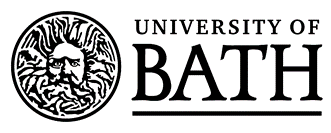 Please complete this form in BLOCK CAPITALS and pass to your Director of StudiesUnits for which you are requesting an assessment extension to be considered. Please list the original deadline for the unit’s assessment and the deadline you are requesting as an extension. Please note, we cannot guarantee to offer your requested extension deadline but it will inform decision-making. The information you provide will be treated in accordance with the University’s Data Protection statement for student registration. 